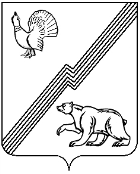 Муниципальное образование городской округ ЮгорскХанты-Мансийского автономного округа  - ЮгорскАдминистрация города ЮгорскаУПРАВЛЕНИЕ КУЛЬТУРЫПриказ22-05-ОД-143от 11.10.2022г. ЮгорскО внесении изменений в приказ № 212-од от 12.11.2019 «Об отмене действия приказа Управления культурыадминистрации города Югорска и утверждения Порядка составления и утверждения плана финансово-хозяйственной деятельности муниципальных учреждений, подведомственных управлению культуры администрации города Югорска» В соответствии с подпунктом 6 пункта 3.3 статьи 32 Федерального закона от 12.01.1996 № 7-ФЗ «О некоммерческих организациях» (редакции от 14.07.2022), приказом Министерства финансов Российской Федерации от 31.08.2018 № 186н «О Требованиях к составлению и утверждению плана финансово-хозяйственной деятельности государственного (муниципального) учреждения» (редакции от 31.08.2022).Приказываю:Изложить Приложение 1 к Порядку составления и утверждения плана финансово – хозяйственной деятельности муниципальных учреждений, подведомственных Управлению культуры администрации города Югорска в новой редакции.Ознакомить муниципальные учреждения, подведомственные Управлению культуры администрации города Югорска с настоящим приказом.Контроль за исполнением приказа возложить на начальника планово-экономического отдела МКУ «Централизованная бухгалтерия» Лунину Ю.В.Начальник Управления культуры                                                                Н.Н. НестероваСОГЛАСОВАНО:И.О. директора МКУ «Централизованная бухгалтерия»__________________ Л.Г. БеляеваС приказом ознакомлен:Начальник ПЭО  МКУ «Централизованная бухгалтерия» _________________Ю.В. ЛунинаИсполнитель:Начальник ПЭО МКУ «Централизованная бухгалтерия» Ю.В. Лунина, 7-51-65Главный специалист управления культуры В.В. Потапова, 5-00-26 